MODELO PARA LA INCLUSIÓN EN EL CENSO PERSONAS LUCHADORAS/TÉCNICAS/JUECES En ____________________________, a_______ de __________________de 2024. JUNTA ELECTORAL REAL FEDERACIÓN ESPAÑOLA DE LUCHAS OLIMPICAS Y DAYo______________________________________________________, con domicilio en __________________________ y licencia a través de la Federación Autonómica de ______________________y Correo electrónico :___________________. DIGO, Que reuniendo los requisitos establecidos en el Reglamento Electoral para la inclusión en el censo a saber: participación en actividad nacional en 2021, 2022, 2023, 2024 (subráyese lo que proceda) y licencia en vigor en el año 2024, he comprobado que NO HE SIDO INCLUIDO en el censo electoral en mi condición de _________________. De conformidad con lo establecido en el Reglamento Electoral, vengo a manifestarles mi deseo de ser incluido en el censo electoral por el estamento de (1): Deportistas 			Técnicos 			Jueces 		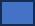 	Del Cupo: General Alto Nivel Por lo expuesto, Solicito a la JUNTA ELECTORAL, la modificación del Censo electoral, procediéndose a mi inclusión en el estamento de __________________________. Firmado:___________________ Nota: Se comunica que la actividad nacional en la que participó en el ciclo olímpico actual es: (1) Marcar lo que proceda